Приказ Министерства спорта РФ от 8 июля 2014 г. N 575 "Об утверждении государственных требований к уровню физической подготовленности населения при выполнении нормативов Всероссийского физкультурно-спортивного комплекса "Готов к труду и обороне" (ГТО)" (с изменениями и дополнениями   от 16 ноября 2015 г.)  Приказ Министерства спорта РФ от 8 июля 2014 г. N 575 "Об утверждении государственных требований к уровню физической подготовленности населения при выполнении нормативов Всероссийского физкультурно-спортивного комплекса "Готов к труду и обороне" (ГТО)" (с изменениями и дополнениями) Преамбула Государственные требования к уровню физической подготовленности населения при выполнении нормативов Всероссийского физкультурно-спортивного комплекса "Готов к труду и обороне" (ГТО) 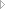 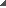 I. Ступень (возрастная группа от 6 до 8 лет) II. Ступень (возрастная группа от 9 до 10 лет) III. Ступень (возрастная группа от 11 до 12 лет) IV. Ступень (возрастная группа от 13 до 15 лет) V. Ступень (возрастная группа от 16 до 17 лет) VI. Ступень (возрастная группа от 18 до 29 лет) VII. Ступень (возрастная группа от 30 до 39 лет) VIII. Ступень (возрастная группа от 40 до 49 лет) IX. Ступень (возрастная группа от 50 до 59 лет) X. Ступень (возрастная группа от 60 до 69 лет) XI. Ступень (возрастная группа от 70 лет и старше) Приложение. Обязательные испытания (тесты) и испытания (тесты) по выбору Приказ Министерства спорта РФ от 8 июля 2014 г. N 575
"Об утверждении государственных требований к уровню физической подготовленности населения при выполнении нормативов Всероссийского физкультурно-спортивного комплекса "Готов к труду и обороне" (ГТО)"Информация об изменениях:Приказом Минспорта России от 16 ноября 2015 г. N 1045 в преамбулу внесены измененияВ соответствии с частью 1 статьи 31.1 Федерального закона от 04.12.2007 N 329-ФЗ "О физической культуре и спорте в Российской Федерации" (Собрание законодательства Российской Федерации, 2007, N 50, ст. 6242; 2015, N 41, ст. 5628) и подпунктом "в" пункта 8 Положения о Всероссийском физкультурно-спортивном комплексе "Готов к труду и обороне" (ГТО), утвержденного постановлением Правительства Российской Федерации от 11 июня 2014 г. N 540 (Собрание законодательства Российской Федерации, 2014, N 25, ст. 3309), приказываю:1. Утвердить по согласованию с Министерством образования и науки Российской Федерации, Министерством обороны Российской Федерации и Министерством здравоохранения Российской Федерации прилагаемые государственные требования к уровню физической подготовленности населения при выполнении нормативов Всероссийского физкультурно-спортивного комплекса "Готов к труду и обороне" (ГТО).2. Контроль за исполнением настоящего приказа возложить на статс-секретаря - заместителя Министра спорта Российской Федерации Н.В. Паршикову.Зарегистрировано в Минюсте РФ 29 июля 2014 г.Регистрационный N 33345Государственные требования к уровню физической подготовленности населения при выполнении нормативов Всероссийского физкультурно-спортивного комплекса "Готов к труду и обороне" (ГТО)I. Ступень
(возрастная группа от 6 до 8 лет)Информация об изменениях:  Приказом Минспорта России от 16 ноября 2015 г. N 1045 в пункт 1 внесены изменения1. Нормативы испытаний (тестов) Всероссийского физкультурно-спортивного комплекса "Готов к труду и обороне" (ГТО) (далее - испытания (тесты), нормативы)* Для бесснежных районов страны.Информация об изменениях: Приказом Минспорта России от 16 ноября 2015 г. N 1045 в сноску внесены изменения** Для получения знака отличия Комплекса необходимо выполнить обязательные испытания (тесты) по определению уровня развития скоростных возможностей, выносливости, силы, гибкости, а также необходимое количество испытаний (тестов) по выбору по определению уровня развития скоростно-силовых возможностей, координационных способностей, уровня овладения прикладными навыками. Обязательные испытания (тесты) и испытания (тесты) по выбору изложены в приложении к настоящим государственным требованиям к уровню физической подготовленности населения при выполнении нормативов Всероссийского физкультурно-спортивного комплекса "Готов к труду и обороне" (ГТО) (далее - государственные требования).Информация об изменениях: Приказом Минспорта России от 16 ноября 2015 г. N 1045 пункт 2 изложен в новой редакции2. Оценка уровня знаний и умений в области оказания первой помощи - в соответствии с требованиями федеральных государственных образовательных стандартов общего образования.Информация об изменениях: Приказом Минспорта России от 16 ноября 2015 г. N 1045 в пункт 3 внесены изменения3. Рекомендации к недельной двигательной активности (не менее 8 часов)II. Ступень
(возрастная группа от 9 до 10 лет)Информация об изменениях: Приказом Минспорта России от 16 ноября 2015 г. N 1045 в пункт 1 внесены изменения1. Испытания (тесты)
* Для бесснежных районов страны.Информация об изменениях: Приказом Минспорта России от 16 ноября 2015 г. N 1045 в сноску внесены изменения** Для получения знака отличия Комплекса необходимо выполнить обязательные испытания (тесты) по определению уровня развития скоростных возможностей, выносливости, силы, гибкости, а также необходимое количество испытаний (тестов) по выбору по определению уровня развития скоростно-силовых возможностей, координационных способностей, уровня овладения прикладными навыками. Обязательные испытания (тесты) и испытания (тесты) по выбору изложены в приложении к настоящим государственным требованиям.Информация об изменениях: Приказом Минспорта России от 16 ноября 2015 г. N 1045 пункт 2 изложен в новой редакции2. Оценка уровня знаний и умений в области оказания первой помощи - в соответствии с требованиями федеральных государственных образовательных стандартов общего образования.Информация об изменениях: Приказом Минспорта России от 16 ноября 2015 г. N 1045 в пункт 3 внесены изменения3. Рекомендации к недельной двигательной активности (не менее 8 часов)III. Ступень
(возрастная группа от 11 до 12 лет)Информация об изменениях: Приказом Минспорта России от 16 ноября 2015 г. N 1045 в пункт 1 внесены изменения1. Испытания (тесты)
* Для бесснежных районов страны.Информация об изменениях: Приказом Минспорта России от 16 ноября 2015 г. N 1045 в сноску внесены изменения** Для получения знака отличия Комплекса необходимо выполнить обязательные испытания (тесты) по определению уровня развития скоростных возможностей, выносливости, силы, гибкости, а также необходимое количество испытаний (тестов) по выбору по определению уровня развития скоростно-силовых возможностей, координационных способностей, уровня овладения прикладными навыками. Обязательные испытания (тесты) и испытания (тесты) по выбору изложены в приложении к настоящим государственным требованиям.Информация об изменениях: Приказом Минспорта России от 16 ноября 2015 г. N 1045 пункт 2 изложен в новой редакции2. Оценка уровня знаний и умений в области оказания первой помощи - в соответствии с требованиями федеральных государственных образовательных стандартов общего образования.Информация об изменениях: Приказом Минспорта России от 16 ноября 2015 г. N 1045 в пункт 3 внесены изменения3. Рекомендации к недельной двигательной активности (не менее 9 часов)IV. Ступень
(возрастная группа от 13 до 15 лет)Информация об изменениях: Приказом Минспорта России от 16 ноября 2015 г. N 1045 в пункт 1 внесены изменения1. Испытания (тесты)
* Для бесснежных районов страны.Информация об изменениях: Приказом Минспорта России от 16 ноября 2015 г. N 1045 в сноску внесены изменения** Для получения знака отличия Комплекса необходимо выполнить обязательные испытания (тесты) по определению уровня развития скоростных возможностей, выносливости, силы, гибкости, а также необходимое количество испытаний (тестов) по выбору по определению уровня развития скоростно-силовых возможностей, координационных способностей, уровня овладения прикладными навыками. Обязательные испытания (тесты) и испытания (тесты) по выбору изложены в приложении к настоящим государственным требованиям.Информация об изменениях:  Приказом Минспорта России от 16 ноября 2015 г. N 1045 пункт 2 изложен в новой редакции2. Оценка уровня знаний и умений в области оказания первой помощи - в соответствии с требованиями федеральных государственных образовательных стандартов общего образования.Информация об изменениях: Приказом Минспорта России от 16 ноября 2015 г. N 1045 в пункт 3 внесены изменения3. Рекомендации к недельной двигательной активности (не менее 9 часов)V. Ступень
(возрастная группа от 16 до 17 лет)Информация об изменениях: Приказом Минспорта России от 16 ноября 2015 г. N 1045 в пункт 1 внесены изменения 1. Испытания (тесты)
* Для бесснежных районов страны.Информация об изменениях: Приказом Минспорта России от 16 ноября 2015 г. N 1045 в сноску внесены изменения ** Для получения знака отличия Комплекса необходимо выполнить обязательные испытания (тесты) по определению уровня развития скоростных возможностей, выносливости, силы, гибкости, а также необходимое количество испытаний (тестов) по выбору по определению уровня развития скоростно-силовых возможностей, координационных способностей, уровня овладения прикладными навыками. Обязательные испытания (тесты) и испытания (тесты) по выбору изложены в приложении к настоящим государственным требованиям.Информация об изменениях: Приказом Минспорта России от 16 ноября 2015 г. N 1045 пункт 2 изложен в новой редакции2. Оценка уровня знаний и умений в области оказания первой помощи - в соответствии с требованиями федеральных государственных образовательных стандартов общего образования.Информация об изменениях: Приказом Минспорта России от 16 ноября 2015 г. N 1045 в пункт 3 внесены изменения3. Рекомендации к недельной двигательной активности (не менее 12 часов)Информация об изменениях: Приказом Минспорта России от 16 ноября 2015 г. N 1045 в главу "VI ступень" внесены измененияVI. Ступень
(возрастная группа от 18 до 29 лет)1. Испытания (тесты)Мужчины* Для бесснежных районов страны.** Для получения знака отличия Комплекса необходимо выполнить обязательные испытания (тесты) по определению уровня развития скоростных возможностей, выносливости, силы, гибкости, а также необходимое количество испытаний (тестов) по выбору по определению уровня развития скоростно-силовых возможностей, координационных способностей, уровня овладения прикладными навыками. Виды обязательных испытаний (тестов) и испытаний (тестов) по выбору изложены в приложении к настоящим Требованиям.Женщины* Для бесснежных районов страны.** Для получения знака отличия Комплекса необходимо выполнить обязательные испытания (тесты) по определению уровня развития скоростных возможностей, выносливости, силы, гибкости, а также необходимое количество испытаний (тестов) по выбору по определению уровня развития скоростно-силовых возможностей, координационных способностей, уровня овладения прикладными навыками. Обязательные испытания (тесты) и испытания (тесты) по выбору изложены в приложении к настоящим государственным требованиям.      2. Рекомендации к недельной двигательной активностиВозрастная группа от 18 до 24 лет (не менее 9 часов)Возрастная группа от 25 до 29 лет (не менее 9 часов 30 минут)VII. Ступень
(возрастная группа от 30 до 39 лет)   1. Испытания (тесты)Мужчины
*Для бесснежных районов страны.** Для получения знака отличия Комплекса необходимо выполнить обязательные испытания (тесты) по определению уровня развития скоростных возможностей, выносливости, силы, гибкости, а также необходимое количество испытаний (тестов) по выбору по определению уровня развития скоростно-силовых возможностей, координационных способностей, уровня овладения прикладными навыками. Виды обязательных испытаний (тестов) и испытаний (тестов) по выбору изложены в приложении к настоящим Требованиям.Женщины* Для бесснежных районов страны.** Для получения знака отличия Комплекса необходимо выполнить обязательные испытания (тесты) по определению уровня развития скоростных возможностей, выносливости, силы, гибкости, а также необходимое количество испытаний (тестов) по выбору по определению уровня развития скоростно-силовых возможностей, координационных способностей, уровня овладения прикладными навыками. Обязательные испытания (тесты) и испытания (тесты) по выбору изложены в приложении к настоящим государственным требованиям.     2. Рекомендации к недельной двигательной активностиВозрастная группа от 30 до 39 лет (не менее 8 часов 30 минут)VIII. Ступень
(возрастная группа от 40 до 49 лет)1. Испытания (тесты)*Для бесснежных районов страны.** Выполнение нормативов ступени во всех возрастных группах оценивается золотым знаком отличия Комплекса. Для получения знака отличия Комплекса необходимо выполнить обязательные испытания (тесты) по определению уровня развития скоростных возможностей, выносливости, силы, гибкости, а также необходимое количество испытаний (тестов) по выбору по определению уровня развития скоростно-силовых возможностей, координационных способностей, уровня овладения прикладными навыками. Обязательные испытания (тесты) и испытания (тесты) по выбору изложены в приложении к настоящим государственным требованиям.   2. Рекомендации к недельной двигательной активности (не менее 8 часов)IX. Ступень
(возрастная группа от 50 до 59 лет)1. Испытания (тесты)* Для бесснежных районов страны.** Выполнение нормативов ступени во всех возрастных группах оценивается золотым знаком отличия Комплекса. Для получения знака отличия Комплекса необходимо выполнить обязательные испытания (тесты) по определению уровня развития скоростных возможностей, выносливости, силы, гибкости, а также необходимое количество испытаний (тестов) по выбору по определению уровня развития скоростно-силовых возможностей, координационных способностей, уровня овладения прикладными навыками. Обязательные испытания (тесты) и испытания (тесты) по выбору изложены в приложении к настоящим государственным требованиям.2. Рекомендации к недельной двигательной активности (не менее 7 часов 30 минут)X. Ступень
(возрастная группа от 60 до 69 лет)1. Испытания (тесты)* Для бесснежных районов страны.** Выполнение нормативов ступени во всех возрастных группах оценивается золотым знаком отличия Комплекса. Для получения знака отличия Комплекса необходимо выполнить обязательные испытания (тесты) на определение уровня развития скоростных возможностей, выносливости, силы, гибкости, а также необходимое количество испытаний (тестов) по выбору на определение уровня развития скоростно-силовых возможностей, координационных способностей, уровня овладения прикладными навыками. Обязательные испытания (тесты) и испытания (тесты) по выбору изложены в приложении к настоящим государственным требованиям.2. Рекомендации к недельной двигательной активности (не менее 6 часов)XI. Ступень
(возрастная группа от 70 лет и старше)1. Испытания (тесты)* Для бесснежных районов страны.** Выполнение нормативов ступени во всех возрастных группах оценивается золотым знаком отличия Комплекса. Для получения знака отличия Комплекса необходимо выполнить обязательные испытания (тесты) на определение уровня развития скоростных возможностей, выносливости, силы, гибкости, а также необходимое количество испытаний (тестов) по выбору на определение уровня развития скоростно-силовых возможностей, координационных способностей, уровня овладения прикладными навыками. Обязательные испытания (тесты) и испытания (тесты) по выбору изложены в приложении к настоящим государственным требованиям.2. Рекомендации к недельной двигательной активности (не менее 6 часов)* Пункт 15 Положения о Всероссийском физкультурно-спортивном комплексе "Готов к труду и обороне" (ГТО), утвержденного постановлением Правительства Российской Федерации от 11 июня 2014 г. N 540 (Собрание законодательства Российской Федерации, 2014, N 25, ст. 3309) (далее - Положение).** Пункт 15 Положения.Информация об изменениях: Приказом Минспорта России от 16 ноября 2015 г. N 1045 в приложение внесены измененияПриложение
к государственным требованиям к уровню
физической подготовленности населения
при выполнении нормативов
Всероссийского физкультурно-спортивного
комплекса "Готов к труду и обороне" (ГТО)Обязательные испытания (тесты) и испытания (тесты) по выборуС изменениями и дополнениями от: 16 ноября 2015 г.МинистрВ.Л. МуткоN п/пИспытания (тесты)Испытания (тесты)НормативыНормативыНормативыНормативыНормативыНормативыНормативыN п/пИспытания (тесты)Испытания (тесты)МальчикиМальчикиМальчикиДевочкиДевочкиДевочкиДевочкиN п/пИспытания (тесты)Испытания (тесты)Бронзовый знакСеребряный знакЗолотой знакБронзовый знакСеребряный знакСеребряный знакЗолотой знакОбязательные испытания (тесты)Обязательные испытания (тесты)Обязательные испытания (тесты)Обязательные испытания (тесты)Обязательные испытания (тесты)Обязательные испытания (тесты)Обязательные испытания (тесты)Обязательные испытания (тесты)Обязательные испытания (тесты)Обязательные испытания (тесты)1.Челночный бег 3x10 м (с)Челночный бег 3x10 м (с)10,410,19,210,910,710,79,71.или бег на 30 м (с)или бег на 30 м (с)6,96,75,97,27,07,06,22.Смешанное передвижение (1 км)Смешанное передвижение (1 км)Без учета времениБез учета времениБез учета времениБез учета времениБез учета времениБез учета времениБез учета времени3.Подтягивание из виса на высокой перекладине (количество раз)Подтягивание из виса на высокой перекладине (количество раз)234----3.или подтягивание из виса лежа на низкой перекладине (количество раз)или подтягивание из виса лежа на низкой перекладине (количество раз)5613455113.или сгибание и разгибание рук в упоре лежа на полу (количество раз)или сгибание и разгибание рук в упоре лежа на полу (количество раз)7917455114.Наклон вперед из положения стоя с прямыми ногами на полуНаклон вперед из положения стоя с прямыми ногами на полуКасание пола пальцами рукКасание пола пальцами рукДостать пол ладонямиКасание пола пальцами рукКасание пола пальцами рукКасание пола пальцами рукДостать пол ладонямиИспытания (тесты) по выборуИспытания (тесты) по выборуИспытания (тесты) по выборуИспытания (тесты) по выборуИспытания (тесты) по выборуИспытания (тесты) по выборуИспытания (тесты) по выборуИспытания (тесты) по выборуИспытания (тесты) по выборуИспытания (тесты) по выбору5.5.Прыжок в длину с места толчком двумя ногами (см)1151201401101151351356.6.Метание теннисного мяча в цель, дистанция 6 м (количество раз)23423447.7.Бег на лыжах на 1 км (мин, с)8.458.308.009.159.008.308.307.7.Бег на лыжах на 2 км (мин, с)Без учета времениБез учета времениБез учета времениБез учета времениБез учета времениБез учета времениБез учета времени7.7.или смешанное передвижение на 1,5 км по пересеченной местности*Без учета времениБез учета времениБез учета времениБез учета времениБез учета времениБез учета времениБез учета времени8.8.Плавание без учета времени (м)10101510101515Количество испытаний (тестов) в возрастной группеКоличество испытаний (тестов) в возрастной группеКоличество испытаний (тестов) в возрастной группе8888888Количество испытаний (тестов), которые необходимо выполнить для получения знака отличия Всероссийского физкультурно-спортивного комплекса "Готов к труду и обороне" (ГТО) (далее - Комплекс)**Количество испытаний (тестов), которые необходимо выполнить для получения знака отличия Всероссийского физкультурно-спортивного комплекса "Готов к труду и обороне" (ГТО) (далее - Комплекс)**Количество испытаний (тестов), которые необходимо выполнить для получения знака отличия Всероссийского физкультурно-спортивного комплекса "Готов к труду и обороне" (ГТО) (далее - Комплекс)**6676677N п/пВиды двигательной деятельностиВременной объем в неделю, не менее (мин)1.Утренняя гимнастика702.Обязательные учебные занятия в образовательных организациях1353.Виды двигательной деятельности в процессе учебного дня1204.Организованные занятия в спортивных секциях и кружках по легкой атлетике, плаванию, лыжам, гимнастике, подвижным играм, в группах общей физической подготовки, участие в спортивных соревнованиях905.Самостоятельные занятия физической культурой (с участием родителей), в том числе подвижными играми и другими видами двигательной деятельности90В каникулярное время ежедневный двигательный режим должен составлять не менее 3 часовВ каникулярное время ежедневный двигательный режим должен составлять не менее 3 часовВ каникулярное время ежедневный двигательный режим должен составлять не менее 3 часовN п/пИспытания (тесты)НормативыНормативыНормативыНормативыНормативыНормативыN п/пИспытания (тесты)МальчикиМальчикиМальчикиДевочкиДевочкиДевочкиN п/пИспытания (тесты)Бронзовый знакСеребряный знакЗолотой знакБронзовый знакСеребряный знакЗолотой знакОбязательные испытания (тесты)Обязательные испытания (тесты)Обязательные испытания (тесты)Обязательные испытания (тесты)Обязательные испытания (тесты)Обязательные испытания (тесты)Обязательные испытания (тесты)Обязательные испытания (тесты)1.Бег на 60 м (с)12,011,610,512,912,311,02.Бег на 1 км (мин, с)6.306.104.506.506.306.003.Подтягивание из виса на высокой перекладине (количество раз)235---3.или подтягивание из виса лежа на низкой перекладине (количество раз)---79153.или сгибание и разгибание рук в упоре лежа на полу (количество раз)9121657124.Наклон вперед из положения стоя с прямыми ногами на полуКасание пола пальцами рукКасание пола пальцами рукДостать пол ладонямиКасание пола пальцами рукКасание пола пальцами рукДостать пол ладонямиИспытания (тесты) по выборуИспытания (тесты) по выборуИспытания (тесты) по выборуИспытания (тесты) по выборуИспытания (тесты) по выборуИспытания (тесты) по выборуИспытания (тесты) по выборуИспытания (тесты) по выбору5.Прыжок в длину с разбега (см)1902202901902002605.или прыжок в длину с места толчком двумя ногами (см)1301401601251301506.Метание мяча весом 150 г (м)2427321315177.Бег на лыжах на 1 км (мин, с)8.157.456.458.408.207.307.или на 2 кмБез учета времениБез учета времениБез учета времениБез учета времениБез учета времениБез учета времени7.или кросс на 2 км по пересеченной местности*Без учета времениБез учета времениБез учета времениБез учета времениБез учета времениБез учета времени8.Плавание без учета времени (м)252550252550Количество испытаний (тестов) в возрастной группеКоличество испытаний (тестов) в возрастной группе888888Количество испытаний (тестов), которые необходимо выполнить для получения знака отличия Комплекса**Количество испытаний (тестов), которые необходимо выполнить для получения знака отличия Комплекса**667667N п/пВиды двигательной деятельностиВременной объем в неделю, не менее (мин)1.Утренняя гимнастика702.Обязательные учебные занятия в образовательных организациях1353.Виды двигательной деятельности в процессе учебного дня1204.Организованные занятия в спортивных секциях и кружках по легкой атлетике, плаванию, лыжам, гимнастике, подвижным играм, в группах общей физической подготовки, участие в спортивных соревнованиях905.Самостоятельные занятия физической культурой (с участием родителей), в том числе подвижными и спортивными играми, другими видами двигательной деятельности90В каникулярное время ежедневный двигательный режим должен составлять не менее 3 часовВ каникулярное время ежедневный двигательный режим должен составлять не менее 3 часовВ каникулярное время ежедневный двигательный режим должен составлять не менее 3 часовN п/пИспытания (тесты)НормативыНормативыНормативыНормативыНормативыНормативыN п/пИспытания (тесты)МальчикиМальчикиМальчикиДевочкиДевочкиДевочкиN п/пИспытания (тесты)Бронзовый знакСеребряный знакЗолотой знакБронзовый знакСеребряный знакЗолотой знакОбязательные испытания (тесты)Обязательные испытания (тесты)Обязательные испытания (тесты)Обязательные испытания (тесты)Обязательные испытания (тесты)Обязательные испытания (тесты)Обязательные испытания (тесты)Обязательные испытания (тесты)1.Бег на 60 м (с)11,010,89,911,411,210,32.Бег на 1,5 км (мин, с)8.357.557.108.558.358.002.или на 2 км (мин, с)10,2510,009,3012,3012,0011,303.Подтягивание из виса на высокой перекладине (количество раз)347---3.или подтягивание из виса лежа на низкой перекладине (количество раз)---911173.или сгибание и разгибание рук в упоре лежа на полу (количество раз)12142078144.Наклон вперед из положения стоя с прямыми ногами на полуКасание пола пальцами рукКасание пола пальцами рукКасание пола пальцами рукКасание пола пальцами рукКасание пола пальцами рукКасание пола пальцами рук
Испытания (тесты) по выбору
Испытания (тесты) по выбору
Испытания (тесты) по выбору
Испытания (тесты) по выбору
Испытания (тесты) по выбору
Испытания (тесты) по выбору
Испытания (тесты) по выбору
Испытания (тесты) по выбору5.Прыжок в длину с разбега (см)2802903302402603005.или прыжок в длину с места толчком двумя ногами (см)1501601751401451656.Метание мяча весом 150 г (м)2528341418227.Бег на лыжах на 2 км (мин, с)14.1013.5013.0014.5014.3013.507.или на 3 кмБез учета времениБез учета времениБез учета времениБез учета времениБез учета времениБез учета времени7.или кросс на 3 км по пересеченной местности*Без учета времениБез учета времениБез учета времениБез учета времениБез учета времениБез учета времени8.Плавание 50 м (мин, с)Без учета времениБез учета времени0.50Без учета времениБез учета времени1.059.Стрельба из пневматической винтовки из положения сидя или стоя с опорой локтей о стол или стойку, дистанция - 5 м (очки)1015201015209.или из электронного оружия из положения сидя или стоя с опорой локтей о стол или стойку, инстанция 5 м13202513202510.Туристский поход с проверкой туристских навыковТуристский поход на дистанцию 5 кмТуристский поход на дистанцию 5 кмТуристский поход на дистанцию 5 кмТуристский поход на дистанцию 5 кмТуристский поход на дистанцию 5 кмТуристский поход на дистанцию 5 кмКоличество испытаний (тестов) в возрастной группеКоличество испытаний (тестов) в возрастной группе101010101010Количество испытаний (тестов), которые необходимо выполнить для получения знака отличия Комплекса**Количество испытаний (тестов), которые необходимо выполнить для получения знака отличия Комплекса**678678N п/пВиды двигательной деятельностиВременной объем в неделю, не менее (мин )1.Утренняя гимнастика1052.Обязательные учебные занятия в образовательных организациях1353.Виды двигательной деятельности в процессе учебного дня1204.Организованные занятия в спортивных секциях и кружках по легкой атлетике, плаванию, лыжам, полиатлону, гимнастике, подвижным и спортивным играм, фитнесу, единоборствам, туризму, в группах общей физической подготовки, участие в спортивных соревнованиях905.Самостоятельные занятия физической культурой (с участием родителей), в том числе подвижными и спортивными играми, другими видами двигательной деятельности90В каникулярное время ежедневный двигательный режим должен составлять не менее 4 часовВ каникулярное время ежедневный двигательный режим должен составлять не менее 4 часовВ каникулярное время ежедневный двигательный режим должен составлять не менее 4 часовN п/пИспытания (тесты)НормативыНормативыНормативыНормативыНормативыНормативыN п/пИспытания (тесты)МальчикиМальчикиМальчикиДевочкиДевочкиДевочкиN п/пИспытания (тесты)Бронзовый знакСеребряный знакЗолотой знакБронзовый знакСеребряный знакЗолотой знак
Обязательные испытания (тесты)
Обязательные испытания (тесты)
Обязательные испытания (тесты)
Обязательные испытания (тесты)
Обязательные испытания (тесты)
Обязательные испытания (тесты)
Обязательные испытания (тесты)
Обязательные испытания (тесты)1.Бег на 60 м (с)10,09,78,710,910,69,62.Бег на 2 км (мин, с)9,559,309,0012,1011,4011,002.или на 3 кмБез учета времениБез учета времениБез учета времени---3.Подтягивание из виса на высокой перекладине (количество раз)4610---3.или подтягивание из виса лежа на низкой перекладине (количество раз)---911183.или сгибание и разгибание рук в упоре лежа на полу (количество раз)---79154.Наклон вперед из положения стоя с прямыми ногами на полуКасание пола пальцами рукКасание пола пальцами рукДостать пол ладонямиКасание пола пальцами рукКасание пола пальцами рукКасание пола пальцами рук
Испытания (тесты) по выбору
Испытания (тесты) по выбору
Испытания (тесты) по выбору
Испытания (тесты) по выбору
Испытания (тесты) по выбору
Испытания (тесты) по выбору
Испытания (тесты) по выбору
Испытания (тесты) по выбору5.Прыжок в длину с разбега (см)3303503902802903305.или прыжок в длину с места толчком двумя ногами (см)1751852001501551756.Поднимание туловища из положения лежа на спине (количество раз за 1 мин)3036472530407.Метание мяча весом 150 г (м)3035401821268.Бег на лыжах на 3 км (мин, с)18,4517,4516,3022,3021,3019,308.или на 5 км (мин, с)28,0027,1526,00--8.или кросс на 3 км по пересеченной местности*Без учета времениБез учета времениБез учета времениБез учета времениБез учета времениБез учета времени9.Плавание на 50 м (мин, с)Без учета времениБез учета времени0.43Без учета времениБез учета времени1.0510.Стрельба из пневматической винтовки из положения сидя или стоя с опорой локтей о стол или стойку, дистанция - 10 м (очки)15202515202510.или из электронного оружия из положения сидя или стоя с опорой локтей о стол или стойку, дистанция - 10 м(очки)18253018253011.Туристский поход с проверкой туристских навыковТуристский поход с проверкой туристских навыков на дистанцию 10 кмТуристский поход с проверкой туристских навыков на дистанцию 10 кмТуристский поход с проверкой туристских навыков на дистанцию 10 кмТуристский поход с проверкой туристских навыков на дистанцию 10 кмТуристский поход с проверкой туристских навыков на дистанцию 10 кмТуристский поход с проверкой туристских навыков на дистанцию 10 км12.Самозащита без оружия (очки)15-2021-2526-3015-2021-2526-30Количество испытаний (тестов) в возрастной группеКоличество испытаний (тестов) в возрастной группе121212121212Количество испытаний (тестов), которые необходимо выполнить для получения знака отличия Комплекса**Количество испытаний (тестов), которые необходимо выполнить для получения знака отличия Комплекса**678678N п/пВиды двигательной деятельностиВременной объем в неделю, не менее (мин)1.Утренняя гимнастика1402.Обязательные учебные занятия в образовательных организациях1353.Виды двигательной деятельности в процессе учебного дня1004.Организованные занятия в спортивных секциях и кружках по легкой атлетике, плаванию, лыжам, полиатлону, гимнастике, спортивным играм, фитнесу, единоборствам, туризму, в группах общей физической подготовки, участие в спортивных соревнованиях905.Самостоятельные занятия физической культурой, в том числе подвижными и спортивными играми, другими видами двигательной деятельности90В каникулярное время ежедневный двигательный режим должен составлять не менее 4 часовВ каникулярное время ежедневный двигательный режим должен составлять не менее 4 часовВ каникулярное время ежедневный двигательный режим должен составлять не менее 4 часовN п/пИспытания (тесты)НормативыНормативыНормативыНормативыНормативыНормативыN п/пИспытания (тесты)ЮношиЮношиЮношиДевушкиДевушкиДевушкиN п/пИспытания (тесты)Бронзовый знакСеребряный знакЗолотой знакБронзовый знакСеребряный знакЗолотой знак
Обязательные испытания (тесты)
Обязательные испытания (тесты)
Обязательные испытания (тесты)
Обязательные испытания (тесты)
Обязательные испытания (тесты)
Обязательные испытания (тесты)
Обязательные испытания (тесты)
Обязательные испытания (тесты)1.Бег на 100 м (с)14,614,313,818,017,616,32.Бег на 2 км (мин, с)9,208,507,5011,5011,209,502.или на 3 км (мин, с)15,1014,4013,10---3.Подтягивание из виса на высокой перекладине (количество раз)81013---3.или рывок гири 16 кг (количество раз)152535---3.или подтягивание из виса лежа на низкой перекладине (количество раз)---1113193.или сгибание и разгибание рук в упоре лежа на полу (количество раз)---910164.Наклон вперед из положения стоя с прямыми ногами на гимнастической скамье (ниже уровня скамьи - см)68137916
Испытания (тесты) по выбору
Испытания (тесты) по выбору
Испытания (тесты) по выбору
Испытания (тесты) по выбору
Испытания (тесты) по выбору
Испытания (тесты) по выбору
Испытания (тесты) по выбору
Испытания (тесты) по выбору5.Прыжок в длину с разбега (см)3603804403103203605.или прыжок в длину с места толчком двумя ногами (см)2002102301601701856.Поднимание туловища из положения лежа на спине (количество раз в 1 мин)3040502030407.Метание спортивного снаряда весом 700 г (м)273238---7.или весом 500 г (м)---1317218.Бег на лыжах на 3 км (мин, с)---19,1518,4517,308.или на 5 км (мин, с)25,4025,0023,40---8.или кросс на 3 км по пересеченной местности*---Без учета времениБез учета времениБез учета времени8.или кросс на 5 км по пересеченной местности*Без учета времениБез учета времениБез учета времени---9.Плавание на 50 м (мин, с)Без учета времениБез учета времени0.41Без учета времениБез учета времени1,1010.Стрельба из пневматической винтовки из положения сидя или стоя с опорой локтей о стол или стойку, дистанция - 10 м (очки)15202515202510.или из электронного оружия из положения сидя или стоя с опорой локтей о стол или стойку, дистанция - 10 м (очки)18253018253011.Туристский поход с проверкой туристских навыковТуристский поход с проверкой туристских навыков на дистанцию 10 кмТуристский поход с проверкой туристских навыков на дистанцию 10 кмТуристский поход с проверкой туристских навыков на дистанцию 10 кмТуристский поход с проверкой туристских навыков на дистанцию 10 кмТуристский поход с проверкой туристских навыков на дистанцию 10 кмТуристский поход с проверкой туристских навыков на дистанцию 10 км12.Самозащита без оружия (очки)15-2021-2526-3015-2021-2526-30Количество испытаний (тестов) в возрастной группеКоличество испытаний (тестов) в возрастной группе121212121212Количество испытаний (тестов), которые необходимо выполнить для получения знака отличия Комплекса**Количество испытаний (тестов), которые необходимо выполнить для получения знака отличия Комплекса**678678N п/пВиды двигательной деятельностиВременной объем в неделю, не менее (мин)1.Утренняя гимнастика1402.Обязательные учебные занятия в образовательных организациях1353.Виды двигательной деятельности в процессе учебного дня754.Организованные занятия в спортивных секциях и кружках по легкой атлетике, плаванию, лыжам, полиатлону, гимнастике, спортивным играм, фитнесу, единоборствам, атлетической гимнастике, туризму, техническим и военно-прикладным видам спорта, в группах здоровья и общей физической подготовки, участие в спортивных соревнованиях1355.Самостоятельные занятия физической культурой, в том числе спортивными играми, другими видами двигательной деятельности120В каникулярное время ежедневный двигательный режим должен составлять не менее 4 часовВ каникулярное время ежедневный двигательный режим должен составлять не менее 4 часовВ каникулярное время ежедневный двигательный режим должен составлять не менее 4 часовN п/пИспытания (тесты)НормативыНормативыНормативыНормативыНормативыНормативыN п/пИспытания (тесты)от 18 до 24 летот 18 до 24 летот 18 до 24 летот 25 до 29 летот 25 до 29 летот 25 до 29 летN п/пИспытания (тесты)Бронзовый знакСеребряный знакЗолотой знакБронзовый знакСеребряный знакЗолотой знак
Обязательные испытания (тесты)
Обязательные испытания (тесты)
Обязательные испытания (тесты)
Обязательные испытания (тесты)
Обязательные испытания (тесты)
Обязательные испытания (тесты)
Обязательные испытания (тесты)
Обязательные испытания (тесты)1.Бег на 100 м (с)15,114,813,515,014,613,92.Бег на 3 км (мин, с)14,0013,3012,3014,5013,5012,503.Подтягивание из виса на высокой перекладине (количество раз)91013910123.или рывок гири 16 кг (количество раз)2030402030404.Наклон вперед из положения стоя с прямыми ногами на гимнастической скамье (ниже уровня скамьи - см)67135610
Испытания (тесты) по выбору
Испытания (тесты) по выбору
Испытания (тесты) по выбору
Испытания (тесты) по выбору
Испытания (тесты) по выбору
Испытания (тесты) по выбору
Испытания (тесты) по выбору
Испытания (тесты) по выбору5.Прыжок в длину с разбега (см)380390430---5.или прыжок в длину с места толчком двумя ногами (см)2152302402252302406.Метание спортивного снаряда весом 700 г (м)3335373335377.Бег на лыжах на 5 км (мин, с)26,3025,3023,3027,0026,0024,007.или кросс на 5 км по пересеченной местности*Без учета времениБез учета времениБез учета времениБез учета времениБез учета времениБез учета времени8.Плавание на 50 м (мин, с)Без учета времениБез учета времени0.42Без учета времениБез учета времени0.439.Стрельба из пневматической винтовки из положения сидя или стоя с опорой локтей о стол или стойку, дистанция - 10 м (очки)152025152025или из электронного оружия из положения сидя или стоя с опорой локтей о стол или стойку, дистанция - 10 м (очки)18253018253010.Туристский поход с проверкой туристских навыковТуристский поход с проверкой туристских навыков на дистанцию 15 кмТуристский поход с проверкой туристских навыков на дистанцию 15 кмТуристский поход с проверкой туристских навыков на дистанцию 15 кмТуристский поход с проверкой туристских навыков на дистанцию 15 кмТуристский поход с проверкой туристских навыков на дистанцию 15 кмТуристский поход с проверкой туристских навыков на дистанцию 15 км11.Самозащита без оружия (очки)15-2021-2526-3015-2021-2526-30Количество испытаний (тестов) в возрастной группеКоличество испытаний (тестов) в возрастной группе111111111111Количество видов испытаний (тестов), которые необходимо выполнить для получения знака отличия Комплекса**Количество видов испытаний (тестов), которые необходимо выполнить для получения знака отличия Комплекса**678678N п/пВиды испытаний (тесты)НормативыНормативыНормативыНормативыНормативыНормативыНормативыНормативыНормативыN п/пВиды испытаний (тесты)от 18 до 24 летот 18 до 24 летот 18 до 24 летот 18 до 24 летот 25 до 29 летот 25 до 29 летот 25 до 29 летот 25 до 29 летот 25 до 29 летN п/пВиды испытаний (тесты)Бронзовый знакСеребряный знакЗолотой знакЗолотой знакБронзовый знакБронзовый знакСеребряный знакСеребряный знакЗолотой знак
Обязательные испытания (тесты)
Обязательные испытания (тесты)
Обязательные испытания (тесты)
Обязательные испытания (тесты)
Обязательные испытания (тесты)
Обязательные испытания (тесты)
Обязательные испытания (тесты)
Обязательные испытания (тесты)
Обязательные испытания (тесты)
Обязательные испытания (тесты)
Обязательные испытания (тесты)1.Бег на 100 м (с)17,517,016,516,517,917,917,517,516,82.Бег на 2 км (мин, с)11,3511,1510,3010,3011,5011,5011,3011,3011,003.Подтягивание из виса лежа на низкой перекладине (количество раз)1015202010101515203.или сгибание и разгибание рук в упоре лежа на полу (количество раз)1012141410101212144.Наклон вперед из положения стоя с прямыми ногами на гимнастической скамье (ниже уровня скамьи - см)8111616779913
Испытания (тесты) по выбору
Испытания (тесты) по выбору
Испытания (тесты) по выбору
Испытания (тесты) по выбору
Испытания (тесты) по выбору
Испытания (тесты) по выбору
Испытания (тесты) по выбору
Испытания (тесты) по выбору
Испытания (тесты) по выбору
Испытания (тесты) по выбору
Испытания (тесты) по выбору5.Прыжок в длину с разбега (см)270290320320-----5.или прыжок в длину с места толчком двумя ногами (см)1701801951951651651751751906.Поднимание туловища из положения лежа на спине (количество раз за 1 мин)3440474730303535407.Метание спортивного снаряда весом 500 г (м)1417212113131616198.Бег на лыжах на 3 км (мин, с)20,2019,3018,0018,0021,0021,0020,0020,0018,008.или на 5 км (мин, с)37,0035,0031,0031,0038,0038,0036,0036,0032,008.или кросс на 3 км по пересеченной местности*Без учета времениБез учета времениБез учета времениБез учета времениБез учета времениБез учета времениБез учета времениБез учета времениБез учета времени9.Плавание на 50 м (мин, с)Без учета времениБез учета времени1.101.10Без учета времениБез учета времениБез учета времениБез учета времени1.1410.Стрельба из пневматической винтовки из положения сидя или стоя с опорой локтей о стол или стойку, дистанция - 10 м (очки)15202525151520202510.или из электронного оружия из положения сидя или стоя с опорой локтей о стол или стойку, дистанция - 10 м (очки)18253030181825253011.Туристский поход с проверкой туристских навыковТуристский поход с проверкой туристских навыков на дистанцию 15 кмТуристский поход с проверкой туристских навыков на дистанцию 15 кмТуристский поход с проверкой туристских навыков на дистанцию 15 кмТуристский поход с проверкой туристских навыков на дистанцию 15 кмТуристский поход с проверкой туристских навыков на дистанцию 15 кмТуристский поход с проверкой туристских навыков на дистанцию 15 кмТуристский поход с проверкой туристских навыков на дистанцию 15 кмТуристский поход с проверкой туристских навыков на дистанцию 15 кмТуристский поход с проверкой туристских навыков на дистанцию 15 км12.Самозащита без оружия (очки)15-2021-2521-2526-3026-3015-2015-2021-2526-30Количество испытаний (тестов) в возрастной группеКоличество испытаний (тестов) в возрастной группе121212121212121212Количество испытаний (тестов), которые необходимо выполнить для получения знака отличия Комплекса**Количество испытаний (тестов), которые необходимо выполнить для получения знака отличия Комплекса**678866778N п/пВиды двигательной деятельностиВременной объем в неделю, не менее (мин)1.Утренняя гимнастика1402.Обязательные учебные занятия в образовательных организациях903.Виды двигательной деятельности в процессе учебного (рабочего) дня754.Организованные занятия в спортивных секциях и кружках по легкой атлетике, плаванию, лыжам, полиатлону, гимнастике, спортивным играм, фитнесу, единоборствам, атлетической гимнастике, техническим и военно-прикладным видам спорта, туризму, в группах здоровья и общей физической подготовки, участие в спортивных соревнованиях1205.Самостоятельные занятия физической культурой, в том числе спортивными играми, другими видами двигательной деятельности120В каникулярное и отпускное время ежедневный двигательный режим должен составлять не менее 4 часовВ каникулярное и отпускное время ежедневный двигательный режим должен составлять не менее 4 часовВ каникулярное и отпускное время ежедневный двигательный режим должен составлять не менее 4 часовN п/пВиды двигательной деятельностиВременной объем в неделю, не менее (мин)1.Утренняя гимнастика1402.Виды двигательной деятельности в процессе учебного дня или трудовой деятельности903.Организованные занятия в спортивных секциях и кружках по легкой атлетике, плаванию, лыжам, полиатлону, гимнастике, спортивным играм, фитнесу, единоборствам, атлетической гимнастике, техническим, военно-прикладным видам спорта, туризму, в группах здоровья и общей физической подготовки, участие в спортивных соревнованиях1204.Самостоятельные занятия физической культурой, в том числе спортивными играми, другими видами двигательной деятельности120В каникулярное и отпускное время ежедневный двигательный режим должен составлять не менее 4 часовВ каникулярное и отпускное время ежедневный двигательный режим должен составлять не менее 4 часовВ каникулярное и отпускное время ежедневный двигательный режим должен составлять не менее 4 часовN п/пИспытания (тесты)НормативыНормативыНормативыНормативыНормативыНормативыN п/пИспытания (тесты)от 30 до 34 летот 30 до 34 летот 30 до 34 летот 35 до 39 летот 35 до 39 летот 35 до 39 летN п/пИспытания (тесты)Бронзовый знакСеребряный знакЗолотой знакБронзовый знакСеребряный знакЗолотой знак
Обязательные испытания (тесты)
Обязательные испытания (тесты)
Обязательные испытания (тесты)
Обязательные испытания (тесты)
Обязательные испытания (тесты)
Обязательные испытания (тесты)
Обязательные испытания (тесты)
Обязательные испытания (тесты)1.Бег на 3 км (мин, с)15,1014,2012,5015,3014,4013,102.Подтягивание из виса на высокой перекладине (количество раз)4694582.или рывок гири 16 кг (количество раз)2030402030403.Наклон вперед из положения стоя с прямыми ногами на гимнастической скамье (ниже уровня скамьи - см)Достать скамью пальцами рук46Достать скамью пальцами рук24
Испытания (тесты) по выбору
Испытания (тесты) по выбору
Испытания (тесты) по выбору
Испытания (тесты) по выбору
Испытания (тесты) по выбору
Испытания (тесты) по выбору
Испытания (тесты) по выбору
Испытания (тесты) по выбору4.Прыжок в длину с места (см)2202252352102152255.Метание спортивного снаряда весом 700 г (м)3133363032356.Бег на лыжах на 5 км (мин, с)27,3027,0026,0030,0029,0027,006.или кросс на 5 км по пересеченной местности*Без учета времениБез учета времениБез учета времениБез учета времениБез учета времениБез учета времени7.Плавание на 50 м (мин, с)Без учета времениБез учета времени0.45Без учета времениБез учета времени0,488.Стрельба из пневматической винтовки из положения сидя или стоя с опорой локтей о стол или стойку, дистанция - 10 м (очки)1520251520258.или из электронного оружия из положения сидя или стоя с опорой локтей о стол или стойку, дистанция - 10 м (очки)1825301825309.Туристский поход с проверкой туристских навыковТуристский поход с проверкой туристских навыков на дистанцию 10 кмТуристский поход с проверкой туристских навыков на дистанцию 10 кмТуристский поход с проверкой туристских навыков на дистанцию 10 кмТуристский поход с проверкой туристских навыков на дистанцию 10 кмТуристский поход с проверкой туристских навыков на дистанцию 10 кмТуристский поход с проверкой туристских навыков на дистанцию 10 кмКоличество видов испытаний (тестов) в возрастной группеКоличество видов испытаний (тестов) в возрастной группе999999Количество видов испытаний (тестов), которые необходимо выполнить для получения знака отличия Комплекса**Количество видов испытаний (тестов), которые необходимо выполнить для получения знака отличия Комплекса**677677N п/пВиды испытаний (тесты)НормативыНормативыНормативыНормативыНормативыНормативыN п/пВиды испытаний (тесты)от 30 до 34 летот 30 до 34 летот 30 до 34 летот 35 до 39 летот 35 до 39 летот 35 до 39 летN п/пВиды испытаний (тесты)Бронзовый знакСеребряный знакЗолотой знакБронзовый знакСеребряный знакЗолотой знак
Обязательные испытания (тесты)
Обязательные испытания (тесты)
Обязательные испытания (тесты)
Обязательные испытания (тесты)
Обязательные испытания (тесты)
Обязательные испытания (тесты)
Обязательные испытания (тесты)
Обязательные испытания (тесты)1.Бег на 2 км (мин, с)12,4512,3012,0013,1513,0012,302.Подтягивание из виса лежа на низкой перекладине (количество раз)1215201215202.или сгибание и разгибание рук в упоре лежа на полу (количество раз)681268123.Наклон вперед из положения стоя с прямыми ногами на гимнастической скамье (ниже уровня скамьи - см)Достать скамью ладонями79Касание скамьи пальцами рук46Испытания (тесты) по выборуИспытания (тесты) по выборуИспытания (тесты) по выборуИспытания (тесты) по выборуИспытания (тесты) по выборуИспытания (тесты) по выборуИспытания (тесты) по выборуИспытания (тесты) по выбору4.Прыжок в длину с места (см)1601701851501651805.Поднимание туловища из положения лежа на спине (количество раз за 1 мин)3035452530406.Метание спортивного снаряда весом 500 г (м)131619---7.Бег на лыжах на 3 км (мин, с)22,0021,0019,0023,0022,0020,007.или на 5 км (мин, с)39,0037,0033,0040,0038,0034,007.или кросс на 3 км по пересеченной местности*Без учета времениБез учета времениБез учета времениБез учета времениБез учета времениБез учета времени8.Плавание на 50 м (мин, с)Без учета времениБез учета времени1,25Без учета времениБез учета времени1,309.Стрельба из пневматической винтовки из положения сидя или стоя с опорой локтей о стол или стойку, дистанция 10 м (очки)1520251520259.или из электронного оружия из положения сидя или стоя с опорой локтей о стол или стойку, дистанция - 10 м (очки)18253018253010.Туристский поход с проверкой туристских навыковТуристский поход с проверкой туристских навыков на дистанцию 10 кмТуристский поход с проверкой туристских навыков на дистанцию 10 кмТуристский поход с проверкой туристских навыков на дистанцию 10 кмТуристский поход с проверкой туристских навыков на дистанцию 10 кмТуристский поход с проверкой туристских навыков на дистанцию 10 кмТуристский поход с проверкой туристских навыков на дистанцию 10 кмКоличество испытаний (тестов) в возрастной группеКоличество испытаний (тестов) в возрастной группе101010999Количество испытаний (тестов), которые необходимо выполнить для получения знака отличия Комплекса**Количество испытаний (тестов), которые необходимо выполнить для получения знака отличия Комплекса**677677N п/пВиды двигательной деятельностиВременной объем в неделю, не менее мин1.Утренняя гимнастика1402.Виды двигательной деятельности в процессе трудовой деятельности1003.Организованные занятия в спортивных секциях и кружках по легкой атлетике, плаванию, лыжам, полиатлону, гимнастике, спортивным играм, фитнесу, единоборствам, атлетической гимнастике, техническим, военно-прикладным видам спорта, туризму, в группах здоровья и общей физической подготовки, участие в спортивных соревнованиях1354.Самостоятельные занятия физической культурой, в том числе спортивными играми, другими видами двигательной деятельности135В отпускное время ежедневный двигательный режим должен составлять не менее 3 часовВ отпускное время ежедневный двигательный режим должен составлять не менее 3 часовВ отпускное время ежедневный двигательный режим должен составлять не менее 3 часовN п/пИспытания (тесты)НормативыНормативыНормативыНормативыN п/пИспытания (тесты)МужчиныМужчиныЖенщиныЖенщиныN п/пИспытания (тесты)от 40 до 44 летот 45 до 49 летот 40 до 44 летот 45 до 49 лет
Обязательные испытания (тесты)
Обязательные испытания (тесты)
Обязательные испытания (тесты)
Обязательные испытания (тесты)
Обязательные испытания (тесты)
Обязательные испытания (тесты)1.Бег на 2 км (мин, с)8.509.2013.3015.001.или на 3 кмБез учета времениБез учета времениБез учета времениБез учета времени2.Подтягивание из виса на высокой перекладине (количество раз)54--2.или рывок гири 16 кг (количество раз)2015--2.или подтягивание из виса лежа на низкой перекладине (количество раз)--15102.или сгибание и разгибание рук в упоре лежа на полу (количество раз)302812103.Наклон вперед из положения стоя с прямыми ногами на полуКасание пола пальцами рукКасание пола пальцами рукКасание пола пальцами рукКасание пола пальцами рук
Испытания (тесты) по выбору
Испытания (тесты) по выбору
Испытания (тесты) по выбору
Испытания (тесты) по выбору
Испытания (тесты) по выбору
Испытания (тесты) по выбору4.Поднимание туловища из положения лежа на спине (количество раз за 1 мин)353025205.Бег на лыжах на 2 км (мин, с)--19.0021.005.или на 5 км (мин, с)35.0036.00--5.или кросс по пересеченной местности на 2 км*--Без учета времениБез учета времени5.или кросс по пересеченной местности на 3 км*Без учета времениБез учета времени--6.Плавание без учета времени (м)505050507.Стрельба из пневматической винтовки из положения сидя или стоя с опорой локтей о стол или стойку, дистанция - 10 м (очки)25252525или из электронного оружия из положения сидя или стоя с опорой локтей о стол или стойку, дистанция - 10 м (очки)303030308.Туристский поход с проверкой туристских навыковТуристский поход с проверкой туристских навыков на дистанцию 5 кмТуристский поход с проверкой туристских навыков на дистанцию 5 кмТуристский поход с проверкой туристских навыков на дистанцию 5 кмТуристский поход с проверкой туристских навыков на дистанцию 5 кмКоличество испытаний (тестов) в возрастной группеКоличество испытаний (тестов) в возрастной группе8888Количество испытаний (тестов), которые необходимо выполнить для получения знака отличия Комплекса**Количество испытаний (тестов), которые необходимо выполнить для получения знака отличия Комплекса**6665N п/пВиды двигательной деятельностиВременной объем в неделю, не менее (мин)1.Утренняя гимнастика1402.Виды двигательной деятельности в процессе трудовой деятельности1003.Организованные занятия в спортивных секциях и кружках по легкой атлетике, плаванию, лыжам, полиатлону, гимнастике, спортивным играм, фитнесу, единоборствам, атлетической гимнастике, техническим, военно-прикладным видам спорта, туризму, в группах здоровья и общей физической подготовки, участие в спортивных соревнованиях1204.Самостоятельные занятия физической культурой, в том числе спортивными играми, другими видами двигательной деятельности120В отпускное время ежедневный двигательный режим должен составлять не менее 2 часовВ отпускное время ежедневный двигательный режим должен составлять не менее 2 часовВ отпускное время ежедневный двигательный режим должен составлять не менее 2 часовN п/пИспытания (тесты)НормативыНормативыНормативыНормативыN п/пИспытания (тесты)МужчиныМужчиныЖенщиныЖенщиныN п/пИспытания (тесты)от 50 до 54 летот 55 до 59 летот 50 до 54 летот 55 до 59 лет
Обязательные испытания (тесты)
Обязательные испытания (тесты)
Обязательные испытания (тесты)
Обязательные испытания (тесты)
Обязательные испытания (тесты)
Обязательные испытания (тесты)1.Бег на 2 км (мин, с)11,0013,0017,0019,001.или на 3 кмБез учета времениБез учета времениБез учета времениБез учета времени2.Подтягивание из виса на высокой перекладине (количество раз)32--2.или рывок гири 16 кг (количество раз)1510--2.или подтягивание из виса лежа на низкой перекладине (количество раз)--1082.или сгибание и разгибание рук в упоре лежа на полу (количество раз)2520863.Наклон вперед из положения стоя с прямыми ногами на полуКасание пола пальцами рукКасание пола пальцами рукКасание пола пальцами рукКасание пола пальцами рук
Испытания (тесты) по выбору
Испытания (тесты) по выбору
Испытания (тесты) по выбору
Испытания (тесты) по выбору
Испытания (тесты) по выбору
Испытания (тесты) по выбору4.Поднимание туловища из положения лежа на спине (количество раз за 1 мин)252015125.Бег на лыжах на 2 км (мин, с)--23,0025,005.или на 5 км (мин, с)37,0038,00--5.или кросс по пересеченной местности на 2 км*--Без учета времениБез учета времени5.или кросс по пересеченной местности на 3 км*Без учета времениБез учета времени--6.Плавание без учета времени (м)505050507.Стрельба из пневматической винтовки из положения сидя или стоя с опорой локтей о стол или стойку, дистанция - 10 м (очки)25252525или из электронного оружия из положения сидя или стоя с опорой локтей о стол или стойку, дистанция - 10 м (очки)303030308.Туристский поход с проверкой туристских навыковТуристский поход с проверкой туристских навыков на дистанцию 5 кмТуристский поход с проверкой туристских навыков на дистанцию 5 кмТуристский поход с проверкой туристских навыков на дистанцию 5 кмТуристский поход с проверкой туристских навыков на дистанцию 5 кмКоличество испытаний (тестов) в возрастной группеКоличество испытаний (тестов) в возрастной группе8888Количество испытаний (тестов), которые необходимо выполнить для получения знака отличия Комплекса**Количество испытаний (тестов), которые необходимо выполнить для получения знака отличия Комплекса**5555N п/пВиды двигательной деятельностиВременной объем в неделю, не менее (мин)1.Утренняя гимнастика1002.Виды двигательной деятельности в процессе трудовой деятельности1003.Организованные занятия в спортивных секциях и кружках по легкой атлетике, плаванию, лыжам, полиатлону, гимнастике, спортивным играм, фитнесу, единоборствам, атлетической гимнастике, туризму, в группах здоровья и общей физической подготовки, участие в спортивных соревнованиях904.Самостоятельные занятия физической культурой, в том числе спортивными играми, другими видами двигательной деятельности120В отпускное время ежедневный двигательный режим должен составлять не менее 2 часовВ отпускное время ежедневный двигательный режим должен составлять не менее 2 часовВ отпускное время ежедневный двигательный режим должен составлять не менее 2 часовN п/пИспытания (тесты)НормативыНормативыN п/пИспытания (тесты)МужчиныЖенщиныN п/пИспытания (тесты)от 60 до 69 летот 60 до 69 лет
Обязательные испытания (тесты)
Обязательные испытания (тесты)
Обязательные испытания (тесты)
Обязательные испытания (тесты)1.Смешанное передвижение (км) или скандинавская ходьба (км)431.Смешанное передвижение (км) или скандинавская ходьба (км)432.Сгибание и разгибание рук в упоре о гимнастическую скамью (количество раз)1063.Поднимание туловища из положения лежа на спине (количество раз)2015
Испытания (тесты) по выбору
Испытания (тесты) по выбору
Испытания (тесты) по выбору
Испытания (тесты) по выбору4.Наклон вперед из положения стоя с прямыми ногами на полуДостать пальцами рук голеностопные суставыДостать пальцами рук голеностопные суставы5.Передвижение на лыжах (км) или смешанное передвижение по пересеченной местности* (км)435.Передвижение на лыжах (км) или смешанное передвижение по пересеченной местности* (км)326.Плавание без учета времени (м)2525Количество испытаний (тестов) в возрастной группеКоличество испытаний (тестов) в возрастной группе66Количество испытаний (тестов), которые необходимо выполнить для получения знака отличия Комплекса**Количество испытаний (тестов), которые необходимо выполнить для получения знака отличия Комплекса**55N п/пВиды двигательной деятельностиВременной объем в неделю, не менее (мин)1.Утренняя гимнастика1402.Организованные занятия в группах здоровья и общей физической подготовки, а также в секциях и кружках, организованных при объектах спорта и по месту жительства903.Самостоятельные занятия физической культурой, с использованием различных физкультурно-оздоровительных систем135N п/пИспытания (тесты)НормативыНормативыN п/пИспытания (тесты)МужчиныЖенщиныN п/пИспытания (тесты)от 70 лет и старшеот 70 лет и старше
Обязательные испытания (тесты)
Обязательные испытания (тесты)
Обязательные испытания (тесты)
Обязательные испытания (тесты)1.Смешанное передвижение (км)321.или скандинавская ходьба (км)322.Сгибание и разгибание рук в упоре о сиденье стула (количество раз)823.Поднимание туловища из положения лежа на спине (количество раз)1510
Испытания (тесты) по выбору
Испытания (тесты) по выбору
Испытания (тесты) по выбору
Испытания (тесты) по выбору4.Наклон вперед из положения стоя с прямыми ногами на полуДостать пальцами рук голеностопные суставыДостать пальцами рук голеностопные суставы5.Передвижение на лыжах (км)25.или смешанное передвижение по пересеченной местности* (км)216.Плавание без учета времени (м)2525Количество испытаний (тестов) в возрастной группеКоличество испытаний (тестов) в возрастной группе66Количество испытаний (тестов), которые необходимо выполнить для получения знака отличия Комплекса**Количество испытаний (тестов), которые необходимо выполнить для получения знака отличия Комплекса**44N п/пВиды двигательной деятельностиВременной объем в неделю, не менее (мин)1.Утренняя гимнастика1402.Организованные занятия в группах здоровья и общей физической подготовки, а также в секциях и кружках, организованных при объектах спорта и по месту жительства903.Самостоятельные занятия физической культурой, с использованием различных физкультурно-оздоровительных систем135Наименование физического качества умения или навыкаИспытания (тесты)Испытания (тесты)Скоростные возможности1.Челночный бег 3x10 м (с)Скоростные возможности2.Бег на 30 м (с)Скоростные возможности3.Бег на 60 м (с)Скоростные возможности4.Бег на 100 м (с)Сила1.Подтягивание из виса на высокой перекладине (количество раз)Сила2.Подтягивание из виса лежа на низкой перекладине (количество раз)Сила3.Сгибание и разгибание рук в упоре лежа на полу (количество раз)Сила4.Сгибание и разгибание рук в упоре о гимнастическую скамью (количество раз)Сила5.Сгибание и разгибание рук в упоре о сидение стула (количествоСила6.Рывок гири 16 кг (количество раз)Выносливость1.Бег на 1 км (мин, с)Выносливость2.Бег на 1,5 км (мин, с)Выносливость3.Бег на 2 км (мин, с)Выносливость4.Бег на 3 км (мин, с)Выносливость5.Смешанное передвижение на 1 км (без учета времени)Выносливость6.Смешанное передвижение на 2 км (без учета времени)Выносливость7.Смешанное передвижение на 3 км (без учета времени)Выносливость8.Смешанное передвижение на 4 км (без учета времени)Выносливость9.Скандинавская ходьба 2 км (без учета времени)Выносливость10.Скандинавская ходьба 3 км (без учета времени)Выносливость11.Скандинавская ходьба 4 км (без учета времени)Гибкость1.Наклон вперед из положения стоя с прямыми ногами на полу (достать пальцами голеностопные суставы)Гибкость2.Наклон вперед из положения стоя с прямыми ногами на полу (достать пол ладонями)Гибкость3.Наклон вперед из положения стоя с прямыми ногами на полу (касание пола пальцами рук)Гибкость4.Наклон вперед из положения стоя с прямыми ногами на гимнастической скамье (ниже уровня скамьи - см)Прикладные навыки1.Бег на лыжах на 1 км (мин, с)Прикладные навыки2.Бег на лыжах на 2 км (мин, с)Прикладные навыки3.Бег на лыжах на 3 км (мин, с)Прикладные навыки4.Бег на лыжах на 5 км (мин, с)Прикладные навыки5.Передвижение на лыжах 2 кмПрикладные навыки6.Передвижение на лыжах 4 кмПрикладные навыки7.Передвижение на лыжах 5 кмПрикладные навыки8.Кросс по пересеченной местности на 1 км (без учета времени)Прикладные навыки9.Кросс по пересеченной местности на 2 км (без учета времени)Прикладные навыки10.Кросс по пересеченной местности на 3 км (без учета времени)Прикладные навыки11.Кросс по пересеченной местности на 5 км (без учета времени)Прикладные навыки12.Смешанное передвижение на 1,5 км по пересеченной местности (без учета времени)Прикладные навыки13.Плавание без учета времени 10 мПрикладные навыки14.Плавание без учета времени 15 мПрикладные навыки15.Плавание без учета времени 25 мПрикладные навыки16.Плавание без учета времени 50 мПрикладные навыки17.Плавание на 50 м с учетом времени (мин, с)Прикладные навыки18.Стрельба из пневматической винтовки из положения сидя или стоя с опорой локтей о стол или стойку 5 м (количество очков)Прикладные навыки19.Стрельба из электронного оружия из положения сидя или стоя с опорой локтей о стол или стойку 5 м (количество очков)Прикладные навыки20.Стрельба из пневматической винтовки из положения сидя или стоя с опорой локтей о стол или стойку 10 м (количество очков)Прикладные навыки21.Стрельба из электронного оружия из положения сидя или стоя с опорой локтей о стол или стойку 10 м (количество очков)Прикладные навыки22.Туристский поход с проверкой туристских навыковПрикладные навыки23.Самозащита без оружия (количество очков)Скоростно-силовые возможности1.Прыжок в длину с места толчком двумя ногами (см)Скоростно-силовые возможности2.Прыжок в длину с разбега (см)Скоростно-силовые возможности3.Метание мяча весом 150 г (м)Скоростно-силовые возможности4.Метание спортивного снаряда весом 500 г (м)Скоростно-силовые возможности5.Метание спортивного снаряда весом 700 г (м)Скоростно-силовые возможности6.Поднимание туловища из положения лежа на спине (количество раз за 1 мин)Координационные способностиМетание теннисного мяча в цель, дистанция 6 м (количество попаданий)Метание теннисного мяча в цель, дистанция 6 м (количество попаданий)